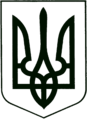 УКРАЇНА
МОГИЛІВ - ПОДІЛЬСЬКА МІСЬКА РАДА
ВІННИЦЬКОЇ ОБЛАСТІ Р І Ш Е Н Н Я №243                       Про намір передачі в оренду нерухомого майна комунальної власності площею 135,28 кв.м за адресою: м. Могилів-Подільський, вул. Володимирська, 18 та включення його до Переліку об’єктів другого типу         Керуючись ст.ст. 26, 59, 60 Закону України «Про місцеве самоврядування в Україні», ст.ст.2, 3, 4, 6, частиною 2 ст.15 Закону України «Про оренду державного та комунального майна», Порядком передачі в оренду державного та комунального майна, затвердженим постановою Кабінету Міністрів України від 03.06.2020 року №483, Порядком оренди майна комунальної власності територіальної громади міста Могилева-Подільського, затвердженого рішенням 31сесії Могилів-Подільської міської ради 6 скликання від 30.04.2013 року №740, враховуючи клопотання  територіального центру соціального обслуговування (надання соціальних послуг) Вендичанської селищної ради Могилів - Подільського району Вінницької області від 24.05.2021р. №449,-міська рада ВИРІШИЛА:  1. Включити до Переліку об’єктів другого типу, що передаються в оренду без проведення аукціону нерухоме майно комунальної власності Могилів-Подільської міської територіальної громади Могилів-Подільського району Вінницької області за адресою: Вінницька область, м. Могилів -  Подільський, вул. Володимирська, 18, загальною площею 135,28 кв.м, а саме: приміщення І поверху будівлі літ. «А» - №1 площею 8,93 кв.м, №4 площею 13,65 кв.м, №5 площею 13,32 кв.м, №11 площею 8,7 кв.м з урахуванням приміщень загального користування площею 13,38 кв.м та приміщення будівлі літ. «Б» - №3 площею 34,3 кв.м, №4 площею 28,9 кв.м, №8 площею 9,3 кв.м, №9 площею 4,8 кв.м (згідно з технічною документацією на об’єкт).  2. Передати в оренду територіальному центру соціального обслуговування (надання соціальних послуг) Вендичанської селищної ради Могилів -Подільського району Вінницької області (ЄДРПОУ 21724587) об’єкт оренди - нерухоме майно комунальної власності Могилів – Подільської міської територіальної громади Могилів - Подільського районуВінницької області за адресою: Вінницька область, м. Могилів -Подільський,   вул. Володимирська, 18, загальною площею 135,28 кв.м, а саме:приміщення І поверху будівлі літ. «А» - №1 площею 8,93 кв.м, №4 площею 13,65 кв.м, №5 площею 13,32 кв.м, №11 площею 8,7 кв.м з урахуванням приміщень загального користування площею 13,38 кв.м та приміщення будівлі літ. «Б» - №3 площею 34,3 кв.м, №4 площею 28,9 кв.м, №8 площею 9,3 кв.м, №9 площею 4,8 кв.м (згідно з технічною документацією на об’єкт).  3. Затвердити умови, на яких здійснюється оренда майна:      - передача майна в оренду – без проведення аукціону;      - цільове призначення – розміщення комунальної установи соціального обслуговування, що надає соціальні послуги відповідно до Закону України “Про соціальні послуги”;      - розмір орендної плати за місяць – 1 гривня за 1 кв.м орендованої площі   без урахування ПДВ (пункт 5.6.2. Порядку оренди майна комунальної власності територіальної громади міста Могилева-Подільського);      - строк оренди – до 31.12.2021року.             4. Фінансово - економічному управлінню Могилів-Подільської міської ради надати дозвіл, як орендодавцю зазначеного майна, вносити інформацію до електронної торгової системи та здійснювати всі дії з передачі майна в оренду, передбачені чинним законодавством.      5. Фінансово - економічному управлінню міської ради, як балансоутримувачу майна, замовити оцінку майна з метою визначення його ринкової вартості для цілей оренди відповідно до чинного законодавства України та нормативних актів міської ради, а територіальному центру соціального обслуговування (надання соціальних послуг) Вендичанської селищної ради Могилів-Подільського району Вінницької області відшкодувати балансоутримувачу вартість проведення оцінки об’єкта оренди.        6. Контроль за виконанням даного рішення покласти на першого заступника міського голови Безмещука П.О. та на постійну комісію міської ради з питань комунальної власності, житлово-комунального господарства, енергозбереження та транспорту (Гаврильченко Г.М.).     Міський голова                                                      Геннадій ГЛУХМАНЮКВід 28.05.2021р.8 сесії8 скликання